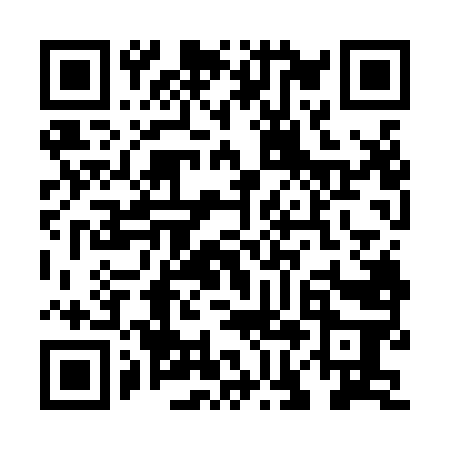 Prayer times for Beachwood Lake Estates, Ohio, USAMon 1 Jul 2024 - Wed 31 Jul 2024High Latitude Method: Angle Based RulePrayer Calculation Method: Islamic Society of North AmericaAsar Calculation Method: ShafiPrayer times provided by https://www.salahtimes.comDateDayFajrSunriseDhuhrAsrMaghribIsha1Mon4:316:061:335:308:5910:342Tue4:326:061:335:308:5910:343Wed4:326:071:335:308:5910:334Thu4:336:081:335:308:5810:335Fri4:346:081:335:308:5810:326Sat4:356:091:335:308:5810:327Sun4:366:091:345:308:5810:318Mon4:366:101:345:308:5710:319Tue4:376:111:345:308:5710:3010Wed4:386:111:345:308:5710:2911Thu4:396:121:345:308:5610:2912Fri4:406:131:345:308:5610:2813Sat4:416:131:345:308:5510:2714Sun4:426:141:355:308:5510:2615Mon4:436:151:355:308:5410:2616Tue4:446:161:355:308:5310:2517Wed4:456:161:355:308:5310:2418Thu4:466:171:355:308:5210:2319Fri4:486:181:355:308:5110:2220Sat4:496:191:355:308:5110:2121Sun4:506:201:355:308:5010:2022Mon4:516:201:355:308:4910:1823Tue4:526:211:355:298:4810:1724Wed4:536:221:355:298:4810:1625Thu4:556:231:355:298:4710:1526Fri4:566:241:355:298:4610:1427Sat4:576:251:355:298:4510:1228Sun4:586:261:355:288:4410:1129Mon4:596:261:355:288:4310:1030Tue5:016:271:355:288:4210:0931Wed5:026:281:355:288:4110:07